Objednávka č.: 24-1082OBJEDNATEL:                                          DODAVATEL (ADRESÁT):Nákladové středisko: 61100 - Technicko hospodářská správa ND Přesné vymezení předmětu objednávky:Objednáváme u Vás:Dle cenové nabídky ze dne 11.1.2024 objednáváme u Vás, do místa plnění, provedení pravidelného servisu 2ks zařízení na úpravu vody KEUV 02 č.TP240132. Návrh ceny bez DPH: 57302,00 CZK + sazba DPH: 21,0 %Další ujednání (např. termín dodání, místo plnění, atd.):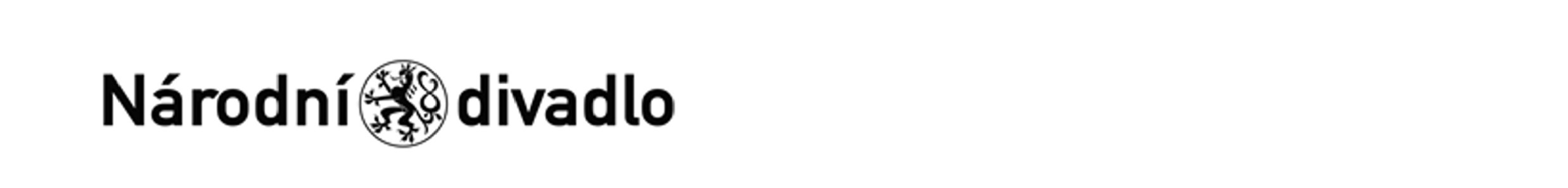 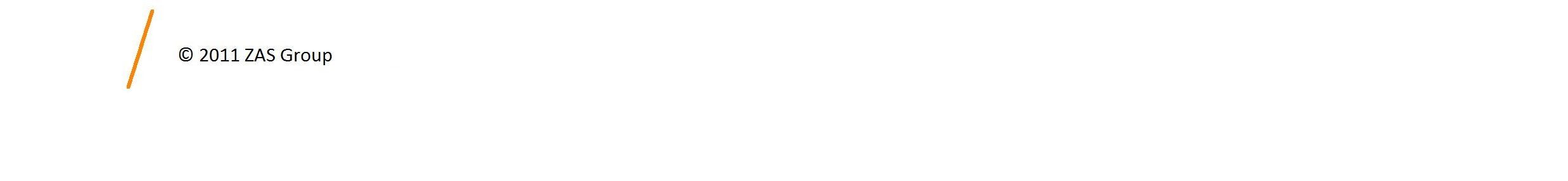 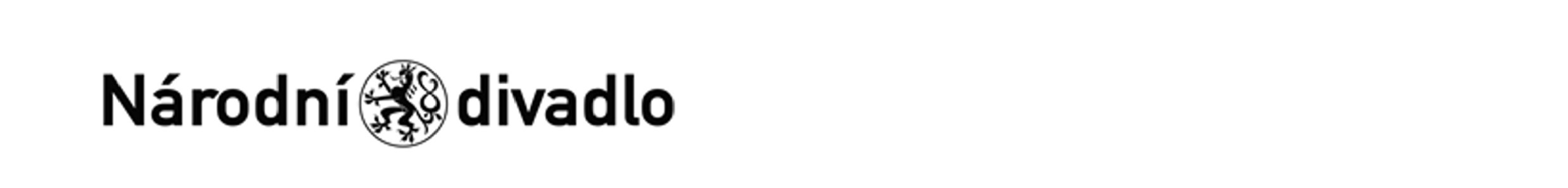 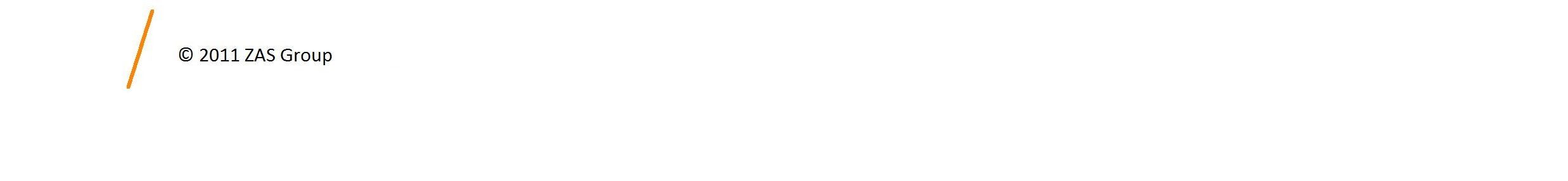 Další ujednání (např. termín dodání, místo plnění, atd.):  Místo plnění: Ostrovní 1,Praha 1 - Staré Město, 110 Praha 1  ID e-tržiště : -  Termín realizace : březen/duben 2024  Poznámka: Schváleno:Stane-li se dodavateli, že bude uveden v seznamu nespolehlivých plátců či uvede pro realizaci platby za plnění nespolehlivý účet dle zákona č.235/2004 Sb. o dani z přidané hodnoty, souhlasí dodavatel se zajištěním částky DPH přímo ve prospěch správce daně.Potvrzujeme přijetí výše uvedené objednávky s tím, že ji akceptujeme v plném rozsahu.(Zde potvrzenou objednávku zašlete zpět objednateli (faxem, e-mailem) nebo současně s předáním faktury. Dále Vás žádáme o uvádění čísla objednávky na faktuře.)V ........................................ dne .............................           akceptováno protistranou 18.3.2024Národní divadloOstrovní 1112 30 Praha 1 (Tato adresa je současně adresou fakturační)EuroClean, s.r.o.Lidická 1348252 63 Roztoky u PrahyIČ: 00023337	DIČ: CZ00023337IČ: 26141477	DIČ: CZ26141477Bank.spojení:	 Tel:  E-mail:  V Praze dne: 07.03.2024 Tel:Vystavil:07.03.2024Kontrola:08.03.2024Schválil:01.01.1901Schválil:08.03.2024Schválil:08.03.2024Příkazce operace:08.03.2024správce rozpočtu:08.03.2024